How to set out a formal email: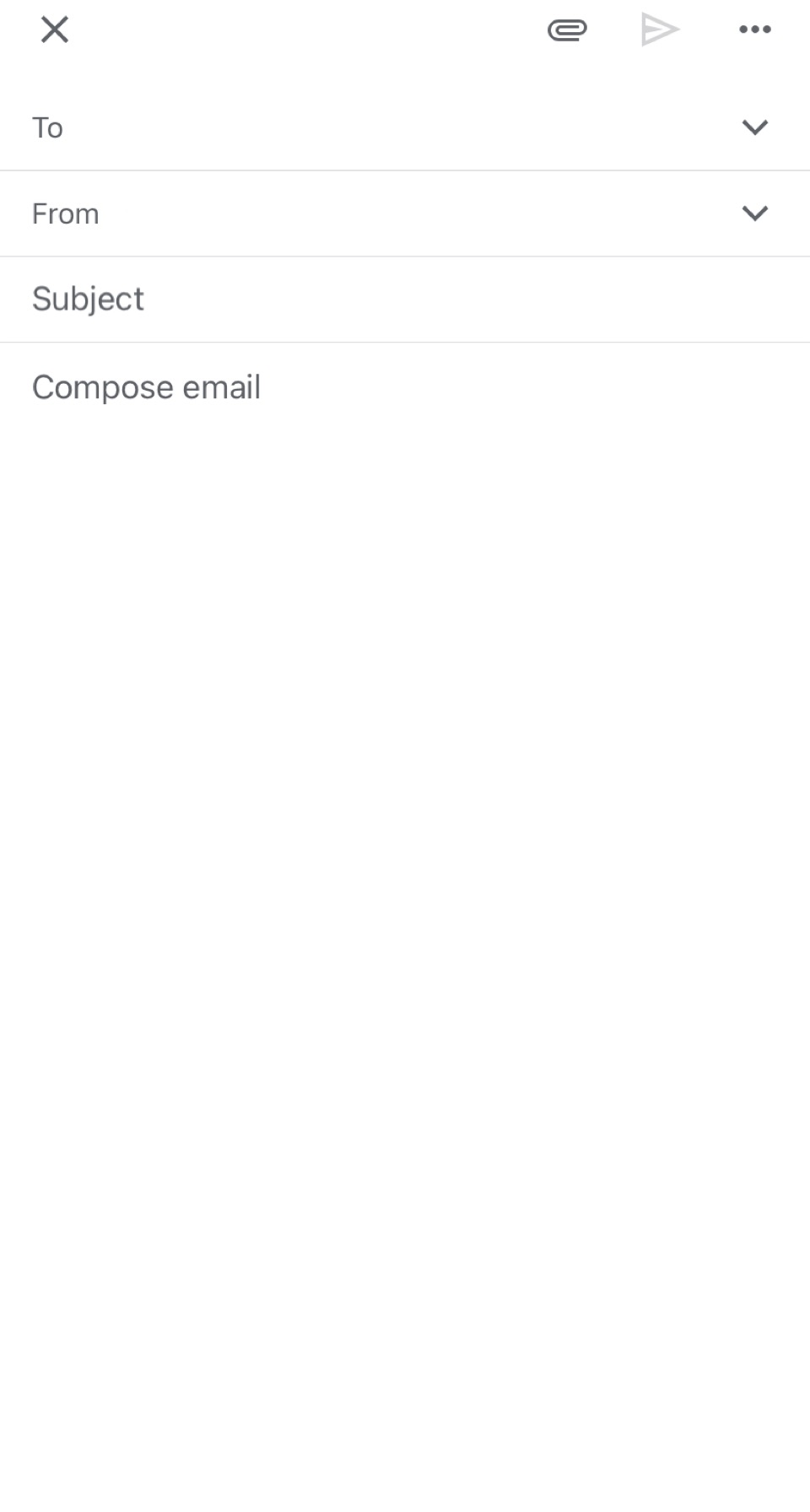 Use the subject line- make it clear what the email is about. Start the email with an appropriate greeting- for example, ‘Hello, hope you’re well?’, ‘Dear …’State the purpose of the email- ‘I am writing in regard to…’ or ‘I am writing in reference to…’Pay attention to punctuation/ grammar - make sure you use full stops and commas, be sure to use a capital ‘I’ and use capital letters when starting a sentence. Put spaces between paragraphsUse an appropriate closing- for example, ‘best wishes’, ‘thank you’, ‘kind regards’ 